Fahrschule Mark Ostermaier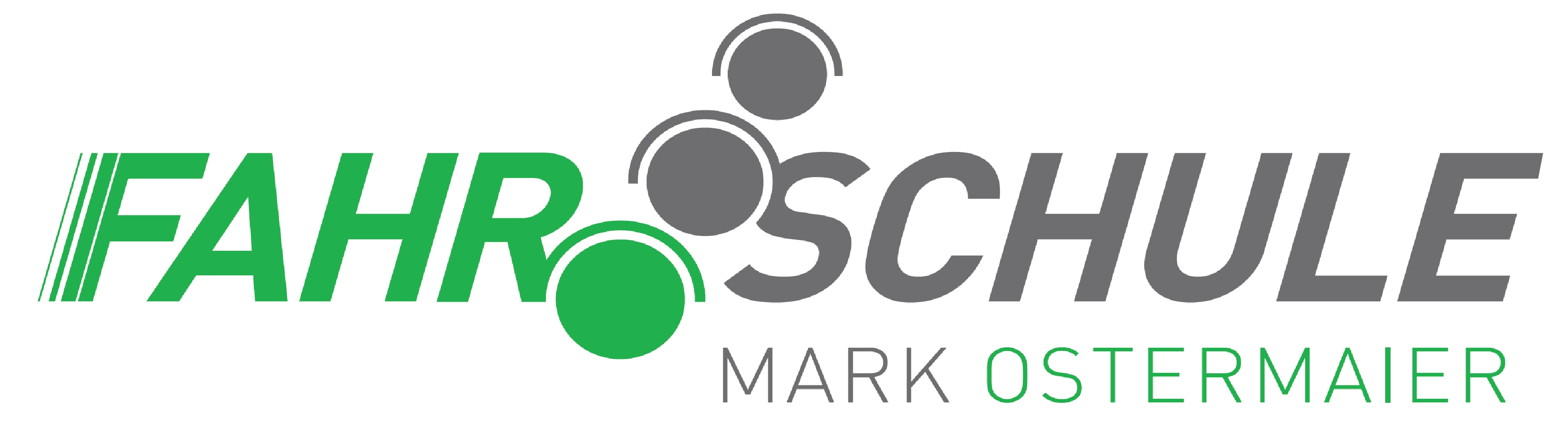 Selbstauskunft für Besucher der Fahrschule oder sonstige externe Personen zu COVID-19 Bitte bereits vor Betreten der Fahrschule Mark Ostermaier ausfüllen. Ich erkläre hiermit verbindlich: Haben Sie oder Ihre o. g. Begleitpersonen akute respiratorische Symptome jeder Schwere, z.B. trockenen Husten, Atemnot oder Kurzatmigkeit? ☐ JA						☐ NEIN Haben Sie oder Ihre o. g. Begleitpersonen unspezifische Allgemeinsymptome, z.B. Niesen, Schnupfen, Fieber? ☐ JA 						☐ NEIN Hatten Sie oder Ihre Begleitpersonen innerhalb der letzten 14 Tage Kontakt zu einem bestätigten an COVID-19 Erkrankten? ☐ JA						☐ NEIN Haben Sie oder Ihre o. g. Begleitpersonen sich in den letzten 14 Tagen im Ausland aufgehalten oder hatten Sie oder Ihre o.g. Begleitperson Kontakt zu einer Person, die sich zuvor im Ausland aufgehalten hat? ☐ JA						☐ NEIN Wolnzach, ____________________   		_________________________Datum					Unterschrift Wir bitten um Verständnis, dass wir aufgrund der aktuellen Corona Krise diese Daten vorübergehend für maximal sechs Wochen erheben. Datenschutzhinweise zur Verarbeitung von personenbezogenen Daten Im Folgenden informieren wir Sie nach Art. 13 Datenschutz-Grundverordnung (DSGVO) über die Erhebung personenbezogener Daten Verantwortlich für die Datenerhebung ist Die Fahrschule Mark Ostermaier, Hopfenstraße 47, 85283 Wolnzach   Telefon: 0175 20 20 700		Telefax: 08442 67934 19                E-Mail: info@fahr-ostermaier.deDie Datenschutzbeauftragten können Sie unter folgenden Kontaktdaten erreichen: 0175 20 20 700Der Datenschutzbeauftragte der Fahrschule Mark Ostermaier ist Herr Mark OstermaierE-Mail: info@fahr-ostermaier.deZweck der Datenerhebung und Rechtsgrundlage ist der Gesundheitsschutz in der Fahrschule Mark Ostermaier  Art 6 Abs 1, d DSGVO. Es werden personenbezogene Daten verarbeitet, soweit dies notwendig ist. Ihre personenbezogenen Daten können bei Bedarf durch das Amtsgericht Pfaffenhofen a. d. Ilm insbesondere an folgende externe Stelle weitergegeben werden, soweit die Weitergabe der Daten erforderlich ist: Die Gesundheitsbehörde Pfaffenhofen a. d. IlmDie Daten werden nach sechs Wochen gelöscht. Weiterhin möchten wir Sie über die Ihnen zustehenden Rechte nach der DSGVO informieren: Werden Ihre Daten verarbeitet, so haben Sie das Recht, Auskunft über die zu Ihrer Person gespeicherten Daten zu erhalten Sollten unrichtige personenbezogene Daten verarbeitet werden, steht Ihnen ein Recht auf Berichtigung zu (Art. 16 DSGVO). Liegen die gesetzlichen Voraussetzungen vor, so können Sie die Löschung oder Einschränkung der Verarbeitung verlangen sowie Widerspruch gegen die Verarbeitung einlegen (Art. 17, 18 und 21 Abs. 1 DSGVO). Weiterhin besteht ein Beschwerderecht beim Bayerischen Landesbeauftragten für den Datenschutz. Diesen können Sie unter folgenden Kontaktdaten erreichen: Stand: 07.05.2020 Der Bayerische Landesbeauftragte für den Datenschutz (BayLfD), Wagmüllerstraße 18
80538 München Postanschrift:
Postfach 22 12 19, 80502 München Telefon: 089/212672-0
Telefax: 089/212672-50
E-Mail: poststelle@datenschutz-bayern.de Internet: www.datenschutz-bayern.de Sollten Sie von Ihren oben genannten Rechten Gebrauch machen, prüft das Amtsgericht München, ob die gesetzlichen Voraussetzungen hierfür erfüllt sind. Fahrschule Mark OstermaierName, VornameStraße, Hausnummer Postleitzahl, Stadt E-Mail-Adresse minderjährige Begleitpersonen 